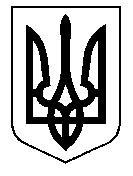 ТАЛЬНІВСЬКА РАЙОННА РАДАЧеркаської областіР  І  Ш  Е  Н  Н  Я22.07.2016                                                                                     № 8-36/VІІПро затвердження Положення про районний центр соціальної реабілітації дітей – інвалідів Тальнівської районної ради в новій редакції Відповідно до статтей 43, 59 Закону України «Про місцеве самоврядування в Україні», Наказів Міністерства соціальної політики України від 15.08.2013 № 505 «Про затвердження Типового положення про центр соціальної реабілітації дітей – інвалідів» та від 24.06.2015 № 653 «Про затвердження Змін до Типового положення про центр соціальної реабілітації дітей – інвалідів», районна рада ВИРІШИЛА:
           1. Затвердити Положення про районний центр соціальної реабілітації дітей – інвалідів Тальнівської районної ради в новій редакції, згідно з додатком. 2. Визнати таким, що втратив чинність пункт 2 рішення районної ради від 12.08.2010 № 29-15 «Про утворення районного центру соціальної реабілітації дітей-інвалідів Тальнівської районної ради».         3.  Директору районного центру соціальної реабілітації дітей – інвалідів Тальнівської районної ради здійснити реєстрацію зазначених змін згідно вимог чинного законодавства.4. Контроль за виконанням рішення покласти на постійну  комісію районної ради з питань комунальної власності, промисловості та регуляторної політики. Голова районної ради                                                   В.Любомська         ПОГОДЖЕНО                                              ЗАТВЕРДЖЕНОВ.о. начальника управління                        рішення Тальнівської районноїсоціального захисту населення                   радирайдержадміністрації                                  від 22.07.2016 № 8-36\VII                                                                       Голова районної ради___________В.М. Захарчук                       _____________В.О.ЛюбомськаПОЛОЖЕННЯпро районний центр соціальної реабілітації дітей-інвалідів Тальнівської районної ради(нова редакція)ПОЛОЖЕННЯпро районний центр соціальної реабілітації дітей-інвалідів Тальнівської районної радиІ. Загальні положення1.1. Центр соціальної реабілітації дітей-інвалідів (далі - Центр) - реабілітаційна установа, яка є закладом спільної власності територіальних громад сіл і міста  Тальнівського району,  в особі Тальнівської районної ради.       Координація роботи Центру, організаційно-методичне забезпечення його діяльності здійснюється Управлінням соціального захисту Тальнівської районної державної адміністрації.       Цільовим призначенням Центру є  здійснення комплексу реабілітаційних заходів для дітей-інвалідів, а також дітей віком до 2 років, які мають ризик отримати інвалідність, спрямованих на попередження (запобігання), зменшення або подолання фізичних, психічних розладів, коригування порушень розвитку, навчання основним соціальним та побутовим навичкам, розвиток здібностей, створення передумов для їхньої інтеграції у суспільство.1.2. Центр утворюється, реорганізовується та ліквідовується на підставі рішення Тальнівської районної ради. Центр здійснює некомерційну господарську діяльність (без мети отримання прибутку).1.3. Положення про Центр затверджується  Тальнівською  районною радою за поданням директора Центру.1.4. Центр розміщується на територіях із спеціально побудованими або пристосованими приміщеннями, що повинні відповідати безбар’єрній архітектурі, санітарно-гігієнічним, протипожежним вимогам, техніці безпеки, мати всі види комунального благоустрою.1.5. Види діяльності, що потребують ліцензування, здійснюються Центром відповідно до вимог чинного законодавства.1.6. У своїй діяльності Центр керується Конституцією України, законами України, указами Президента України та постановами Верховної Ради України, прийнятими відповідно до Конституції та законів України, актами Кабінету Міністрів України, іншими актами законодавства України, Типовим положенням.1.7. Центр забезпечує тимчасове перебування дітей-інвалідів, які мають медичні показання і потребують спеціальних умов для одержання ними комплексу реабілітаційних заходів.1.8. Юридична адреса Центру: 20400, Черкаська область, Тальнівський район, м.Тальне, вул.Самойлова,4.ІІ. Завдання Центру2.1. Центр забезпечує:1) реалізацію головних завдань, визначених Законами України "Про основи соціальної захищеності інвалідів в Україні", "Про реабілітацію інвалідів в Україні", "Про соціальні послуги" щодо забезпечення права дітей-інвалідів на реабілітацію з метою їх подальшої інтеграції в дитячі колективи дошкільних навчальних закладів та загальноосвітніх шкіл.Діти-інваліди, які потребують постійного стороннього догляду і не можуть перебувати в загальноосвітніх навчальних закладах, забезпечуються послугами із соціального і педагогічного патронату виїзною реабілітаційною бригадою за місцем проживання;2) створення умов для всебічного розвитку, засвоєння дітьми-інвалідами знань, умінь і навичок з метою підготовки їх до здобуття дошкільної освіти з подальшим здобуттям дітьми базової та повної загальної середньої освіти, професійно-технічної та вищої освіти;3) підготовку батьків або законних представників дітей-інвалідів до продовження (у разі потреби) здійснення реабілітаційних заходів для дітей-інвалідів поза межами Центру;4) здійснення комплексу реабілітаційних заходів відповідно до індивідуального плану реабілітації дитини-інваліда, складеного з метою реалізації індивідуальної програми реабілітації (далі - ІПР), з можливим залученням до участі в цьому процесі батьків або законних представників дитини-інваліда;5) виконання індивідуального плану реабілітації дитини-інваліда та її ІПР;6) проведення заходів з професійної орієнтації дітей-інвалідів відповідно до їх ІПР, зокрема оволодіння ними трудовими навичками, у тому числі у трудових майстернях, визначення можливостей дітей-інвалідів до професійного навчання у відповідних навчальних закладах, центрах професійної реабілітації інвалідів;7) здійснення співпраці з вітчизняними та закордонними реабілітаційними, освітніми, медичними, науковими підприємствами, установами та організаціями з питань реабілітації інвалідів та дітей-інвалідів.2.2. Центр при наявності транспортного засобу на безоплатній основі транспортними послугами дітей-інвалідів, які тимчасово перебувають у Центрі (до місця розташування Центру та (або) до місця проживання дитини-інваліда).ІІІ. Структура Центру3.1. Основними структурними підрозділами Центру є:1) адміністрація;2) відділення (ранньої) соціальної реабілітації (абілітації);3) відділення психолого-педагогічної реабілітації;4) відділення фізичної реабілітації;5) відділення професійної орієнтації;6) відділення медичного спостереження або медичної реабілітації;7) відділ господарського обслуговування Центру;8) служба соціального патронату.3.2. У разі потреби в Центрі можуть створюватися групи „Матері та дитини” для дітей-інвалідів та дітей віком до 2 років, які мають ризик отримати інвалідність.3.3. Робота структурних підрозділів Центру здійснюється відповідно до положень про ці підрозділи, що затверджуються директором Центру.3.4. У Центрі створюються приймальна та реабілітаційна комісії, склад та положення яких затверджуються директором Центру.IV. Умови зарахування дітей-інвалідів до Центру4.1.  До Центру зараховуються діти-інваліди віком до 18 років та діти віком до 2 років, які мають ризик отримати інвалідність. У виняткових випадках можливе продовження строку перебування дитини-інваліда після досягнення нею 18 років з метою завершення виконання індивідуального плану реабілітації. Рішення про продовження строку перебування інваліда приймається реабілітаційною комісією Центру.4.2. До Центру не зараховуються діти, стан здоров’я яких унеможливлює проведення реабілітаційних заходів, з такими медичними протипоказаннями:-гострі інфекційні захворювання до закінчення строку ізоляції;-усі захворювання в гострій стадії та заразній формі;-часті судомні напади та їх еквіваленти;-захворювання, що супроводжуються тяжкими порушеннями поведінки, небезпечними для дитини та її оточення (за умови несупроводження дитини її батьками або законними представниками).4.3. Термін курсу реабілітації визначається реабілітаційною комісією після проведення відповідного тестування дитини-інваліда. Центр у письмовій формі повідомляє батьків та (або) законного представника дитини-інваліда про закінчення курсу реабілітації дитини-інваліда не пізніше ніж за 7 календарних днів до його завершення.4.4. На підставі рішення реабілітаційної комісії за дитиною-інвалідом зберігається місце в Центрі в разі її хвороби, карантину, хвороби або відпустки батьків та (або) законного представника, а також у літній період, але не більше 60 календарних днів.V. Учасники реабілітаційного процесу в Центрі5.1. Учасниками реабілітаційного процесу є діти-інваліди, діти віком до 2 років, які мають ризик отримати інвалідність, їхні батьки або законні представники, вчителі-реабілітологи, вчителі-логопеди, асистенти вчителів-реабілітологів, практичні психологи, соціальні педагоги, лікарі-педіатри, лікарі-неврологи дитячі, фахівці з фізичної реабілітації, музичні керівники, вчителі інформатики та обчислювальної техніки, медичні сестри та інші фахівці, які беруть участь у процесі реабілітації (абілітації).5.2. Реабілітаційні заходи здійснюються в таких групах:-„Матері та дитини” - для дітей-інвалідів та дітей віком до 2 років, які мають ризик отримати інвалідність;-ранньої соціальної реабілітації (абілітації) - для дітей-інвалідів віком до 7 років;-соціальної реабілітації - для дітей-інвалідів віком від 7 до 14 років;-соціальної реабілітації та професійної орієнтації - для дітей-інвалідів віком від 14 до 18 років.VI. Організація реабілітаційного процесу в Центрі6.1. Реабілітаційний процес спрямований на:1) навчання дитини-інваліда основним соціальним навичкам (особиста гігієна, самообслуговування, пересування, спілкування тощо), пристосування побутових умов до потреб дитини-інваліда, соціально-побутове влаштування та обслуговування, педагогічну корекцію для дитини-інваліда з метою вироблення та підтримання навичок самостійного проживання; 2) опанування навичками захисту власних прав та інтересів, самоаналізу та отримання навичок позитивного сприйняття себе та оточуючих, навичок спілкування, забезпечення самостійного проживання у суспільстві з необхідною підтримкою (соціальний та юридичний супровід, медичне спостереження, побутові послуги).6.2. Надання своєчасної та ефективної корекційної, соціальної, психологічної допомоги дитині-інваліду та організація реабілітаційного процесу відповідно до особливостей її психофізичного розвитку.6.3. У разі виявлення вад розвитку дитини та її потреб фахівцями Центру проводиться первинне обстеження дитини-інваліда, спілкування з батьками та (або) законним представником дитини-інваліда.6.4. На  денне перебування в Центрі зараховуються діти-інваліди, які за станом здоров'я не потребують постійного цілодобового догляду.6.5. У Центрі встановлюється та затверджується мережа груп, наповнюваність яких становить від 8 до 10 дітей-інвалідів.У разі потреби діти-інваліди можуть отримувати реабілітаційні послуги поза групою за окремим графіком.6.6. Тривалість індивідуальних та групових занять визначається реабілітаційною комісією.6.7. Для забезпечення ефективності, удосконалення форм і методів реабілітаційних заходів Центр аналізує та узагальнює дані про дітей-інвалідів, які вибули з Центру, забезпечує зв’язок із сім’ями, у яких виховуються діти-інваліди - випускники Центру.6.8. Якщо дитина-інвалід навчається у загальноосвітньому навчальному закладі за денною формою та потребує реабілітаційних послуг відповідно до її ІПР, вона може отримувати такі послуги в Центрі за окремим графіком з урахуванням рекомендацій психолого-медико-педагогічної консультації.6.9. Розпорядок роботи Центру затверджується Директором Центру з погодженням з Органом управління відповідно до вимог чинного законодавства.VII. Управління Центром7.1. Центр очолює директор, який призначається і звільняється із займаної посади Тальнівською районною радою за пропозицією управління соціального захисту населення Тальнівської райдержадміністрації. 7.2. Директор Центру:1) представляє Центр в установах, організаціях, підприємствах незалежно від форми власності, розпоряджається в установленому законодавством порядку майном і коштами Центру;2) укладає договори;3) у межах своєї компетенції видає накази, затверджує функціональні обов'язки працівників, приймає та звільняє з роботи працівників Центру, застосовує заходи заохочення та дисциплінарні заходи;4) здійснює контроль за реабілітаційним процесом;5) затверджує правила внутрішнього розпорядку;6) здійснює заходи щодо поліпшення умов праці, дотримання правил техніки безпеки, санітарно-гігієнічних умов і пожежної безпеки тощо;7) відповідає за ведення бухгалтерського та статистичного обліку, складання звітності і подання її в установлені строки відповідним органам.VIII. Фінансово-господарська діяльність8.1. Центр є юридичною особою, має відокремлене майно, самостійний баланс, рахунки в органах Державної казначейської служби, штамп із своїм найменуванням.8.2. Фінансово-господарська діяльність Центру здійснюється відповідно до кошторису, штатного розпису, затверджених у встановленому порядку.8.3. Центр має право в порядку, передбаченому законодавством, утворювати (за умови наявності фінансового забезпечення, належного інвентарю та відповідного обладнання) такі структурні підрозділи, як підсобні господарства, трудові майстерні, дільниці, філії, відділення, що здійснюють свою діяльність відповідно до Положення про ці підрозділи, затвердженого директором Центру.8.4. Центр має право:1) фінансувати за рахунок власних коштів заходи, що сприяють поліпшенню соціально-побутових умов для дітей-інвалідів;2) укладати договори про співробітництво.Директор									Л.М.Павлова